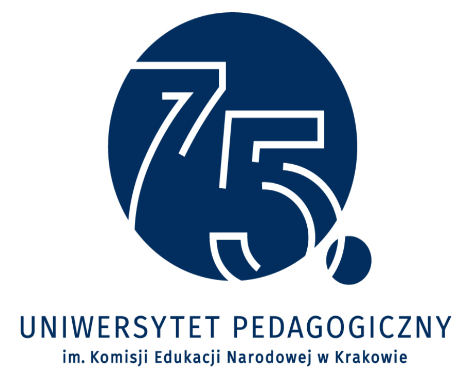 ПРИГЛАШЕНИЕОтделение русской филологии Педагогического университета в Кракове (Польша) приглашает принять участие в IV Международной научной конференции Традиция 
и современность. Язык и литература восточных славян. Конференция состоится 
с 24 по 25 сентября 2021 года и пройдет в режиме онлайн на платформе MS Teams. Языки выступлений: польский и русский. Заявки на участие в нашей конференции с указанием темы доклада просим присылать до 30.04.2021 года по ниже приведенному электоронному адресу: slowianie2021@gmail.comОрганизаторы отказываются от оплаты за конференцию. С уважением Оргкомитет: Аурелия Коткевич, д.ф.н., проф. Педагогического университета в КраковеБогумил Островски, д.ф.н., проф. Педагогического университета в КраковеНаталья Курячки-Гура, к.ф.н. Педагогического университета в Кракове